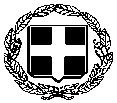 ΕΛΛΗΝΙΚΗ ΔΗΜΟΚΡΑΤΙΑ                                                 Γύθειο : 04/3/2022ΝΟΜΟΣ ΛΑΚΩΝΙΑΣΔΗΜΟΣ ΑΝΑΤΟΛΙΚΗΣ ΜΑΝΗΣ                                        Αριθμ. Πρωτ. : 17Ν.Π.Δ.Δ. ΣΧΟΛΙΚΗ ΕΠΙΤΡΟΠΗΔΕΥΤΕΡΟΒΑΘΜΙΑΣ ΕΚΠΑΙΔΕΥΣΗΣΔΗΜΟΥ ΑΝΑΤΟΛΙΚΗΣ ΜΑΝΗΣ                                        Προς:                                                                                                    Τα μέλη Διοικητικού Συμβουλίου ΠΡΟΣΚΛΗΣΗ ΣΥΝΕΔΡΙΑΣΗΣ ΔΙΟΙΚΗΤΙΚΟΥ ΣΥΜΒΟΥΛΙΟΥΣας προσκαλούμε να συμμετέχετε σε τακτική διαδικτυακή συνεδρίαση του Διοικητικού Συμβουλίου, που θα γίνει την 10η Μαρτίου 2022, ημέρα Πέμπτη με  ώρα έναρξης 14:00μμ. και ώρα λήξης 15:00μμ. για λήψη απόφασης στο παρακάτω θέμα της ημερήσιας διάταξης: Θέμα 1: « Σχετικά με δαπάνες που αφορούν τις εορταστικές εκδηλώσεις της 17ης  Μαρτίου 2022.»Σημειώνεται ότι, η συνεδρίαση θα διεξαχθεί με τη διαδικασία της τηλεδιάσκεψης (μέσω της εφαρμογής ePresence.gov.gr), για λόγους διασφάλισης της δημόσιας υγείας και σύμφωνα με τις σχετικές διατάξεις του άρθρ. 67 του Ν. 3852/2010, των Π.Ν.Π. της 11ης/3/2020 (ΦΕΚ 55/Α/11-3- 2020) και 30ης/3/2020 (ΦΕΚ 75/Α/30-3-2020) του υπ΄ αριθμ. 18318/13.3.2020 (ΑΔΑ: 9ΛΠΧ46ΜΤΛ6- 1ΑΕ) εγγράφου του Υπουργείου Εσωτερικών, της υπ΄ αριθμ. 426/13.11.2020 εγκυκλίου του ΥΠ.ΕΣ., και βάσει της υπ' αρ. Δ1α/Γ.Π.οικ.:71342/6-11-2020 Κοινής Υπουργικής Απόφασης (Β' 4899) και της υπ' αρ. ΔΙΔΑΔ/Φ.69/133/οικ.20764/7-11-2020 εγκυκλίου του Υπουργείου Εσωτερικών.                                                                                                      Η  Πρόεδρος του Δ.Σ Ευγενία Ρουμπάκου